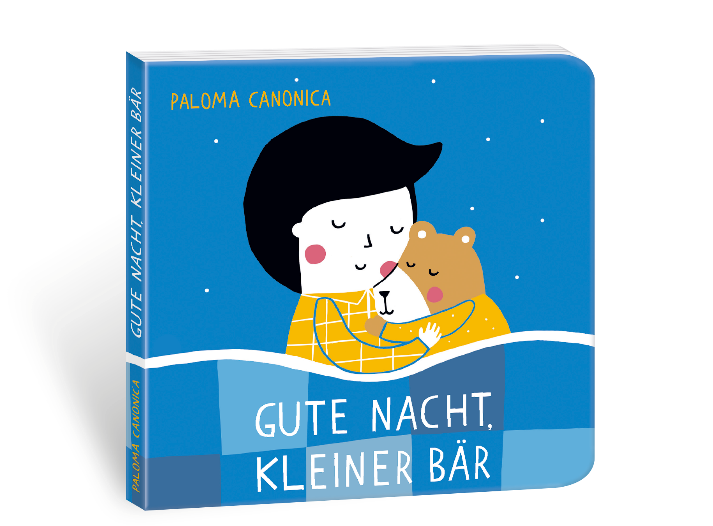 Paloma Canonica:								ArabischGute Nacht, kleiner Bär							العربيةNordSüd Verlag 2019Übersetzung: Hind Chibanewww.buchstart.chKoordination der Übersetzungen: Interbiblio in Zusammenarbeit mit Bibliomedia und SIKJM(Cover)Gute Nacht, kleiner Bärليلة سعيدة ، أيّها الدّبّ الصّغير(U4-Text)Der kleine Bär und das Kind spielen gerne zusammen. Jetzt sind sie müde und es Zeit, ins Bett zu gehen. Vorher gibt es noch einiges zu tun und zu meistern.Eine kleine feine Bildergeschichte zur guten Nacht. يحبّ الدّبّ الصّغير والّطفل اللّعب معا. الآن هما متعبان وقد حان الوقت للذهاب إلى السّرير. لكن من قبل لا يزال هناك الكثير ممّا يمكن القيام به و إتقانه.قصّة مصوّرة صغيرة من آجل قضاء ليلة سعيدة.